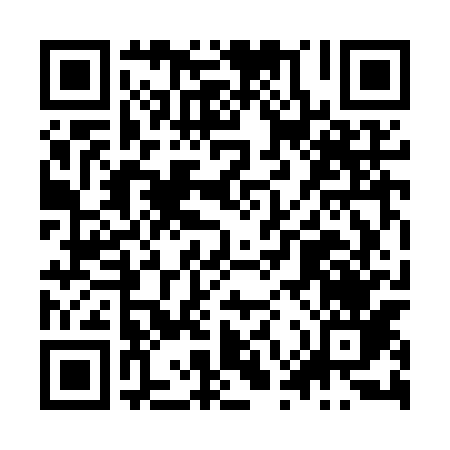 Ramadan times for Milsko, PolandMon 11 Mar 2024 - Wed 10 Apr 2024High Latitude Method: Angle Based RulePrayer Calculation Method: Muslim World LeagueAsar Calculation Method: HanafiPrayer times provided by https://www.salahtimes.comDateDayFajrSuhurSunriseDhuhrAsrIftarMaghribIsha11Mon4:274:276:1912:073:595:555:557:4112Tue4:244:246:1712:074:015:575:577:4313Wed4:224:226:1512:064:025:595:597:4514Thu4:194:196:1312:064:036:006:007:4715Fri4:174:176:1012:064:056:026:027:4916Sat4:144:146:0812:054:066:046:047:5117Sun4:124:126:0612:054:086:066:067:5318Mon4:094:096:0312:054:096:076:077:5519Tue4:074:076:0112:054:106:096:097:5720Wed4:044:045:5912:044:126:116:117:5921Thu4:014:015:5612:044:136:126:128:0122Fri3:593:595:5412:044:156:146:148:0323Sat3:563:565:5212:034:166:166:168:0524Sun3:533:535:4912:034:176:186:188:0725Mon3:503:505:4712:034:196:196:198:0926Tue3:483:485:4512:024:206:216:218:1127Wed3:453:455:4312:024:216:236:238:1328Thu3:423:425:4012:024:226:246:248:1529Fri3:393:395:3812:024:246:266:268:1730Sat3:373:375:3612:014:256:286:288:2031Sun4:344:346:331:015:267:307:309:221Mon4:314:316:311:015:287:317:319:242Tue4:284:286:291:005:297:337:339:263Wed4:254:256:261:005:307:357:359:294Thu4:224:226:241:005:317:367:369:315Fri4:194:196:2212:595:327:387:389:336Sat4:164:166:2012:595:347:407:409:357Sun4:134:136:1712:595:357:427:429:388Mon4:104:106:1512:595:367:437:439:409Tue4:074:076:1312:585:377:457:459:4310Wed4:044:046:1112:585:387:477:479:45